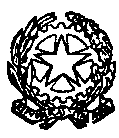 ISTITUTO COMPRENSIVO "L. LUZZATTI" SAN POLO DI PIAVE Via Roma, 38 - 31020 San Polo di Piave (TV) Tel. 0422/855062 C. F.: 80012450260 - C. M.: TVIC86000B - E-mail: tvic86000b@istruzione.itDOCENTI SCUOLA PRIMARIA SAN POLO DI PIAVEN.COGNOMENOME01ACCURSOGIUSEPPE LUCIO02BRISOTTOPAOLA03CADAMUROLAURA04CANDIAGOMARIA AUGUSTA05CARRAROTIZIANA06CHIZZALIALESSANDRA07D’AGOSTINISTEFANIA08DALTOSANDRA09DE BATTISTALAURA10DE PIZZOLMARIAGRAZIA11FANTINPATRIZIO12FATTORELLOVIRGINIA13FURLANLORELLA14MONTESELRITA15ONGAROGIULIA DILETTA16PALADINMICHELA17PELLIZZAROLILUCA18RAGAZZOANTONELLA19SOLDATIPAMELA20SOSSAI LARA21STEFANMARINA22VENDRAMEMARILENA23ZANINVANESSA24ZANINOTTODONATELLA